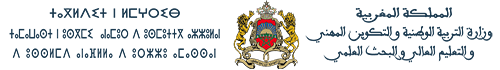 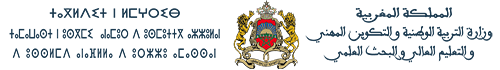 Première partie : restitution de connaissances (5pts)mettre le signe (x) pour le choix exact de chacune des affirmations suivantes : Remplir les champs vides on utilisant les mots suivants : (3points)         Agricole, dégradation, lutte biologique, écosystèmes, préserver,  pesticides         L’utilisation des (1)……………… contre les ravageur dans le domaine (2)……………, entraine la (3)……………… des(4) ………………. ,Pour (5)………………., de ces derniers on doit adopter des techniques de (6)………………………Deuxième partie : exploitation des documents (15pts)Exercice 1 (11pts): Un type de mouche constitue des nuages gênants sur des lacs pour lutter contre cette insecte les insecticides sont utilisés des études réaliser dans ce milieu et montrer que :La quantité la quantité d'insecticides dans l'eau et de 0,01 mg / kgEntre 1000 couples de grèbe oiseau vivant dans ce milieu il reste seulement 30 couples stérilesla mesure de la concentration de cet insecticide chez les individus de la biocénose de ce lac a donné les résultats suivants :déterminer le régime alimentaire des êtres vivants représenter dans le document 1 et déduire le  niveau trophique de chacun.(sur le tableau), (3points)Extraire la chaine trophique correspondante biocénose. (2points)…………………………………………………………………………………………………………………………………………………….……………………………………Décrire les concentrations d’insecticide dans cette chaine trophique. (2points)…………………………………………………………………………………………………………………………………………………….………………………………………………………………………………………………………………………………………………………………………………………….………………………………………………………………………………………………………………………………………………………………………………………….………………………………………………………………………………………………………………………………………………………………………………………….……………………………………Expliquer la différence de concentration d’insecticide entre les maillons de cette chaine alimentaire. (2points)…………………………………………………………………………………………………………………………………………………….………………………………………………………………………………………………………………………………………………………………………………………….………………………………………………………………………………………………………………………………………………………………………………………….……………………………………D’après l’exercice quel est l’effet de l’utilisation de l’insecticide contre ces mouches ? (1 point)…………………………………………………………………………………………………………………………………………………….……………………………………………………………………………………………………………………………………………………………………………………….………………………………………………………………………………………………………………………………………………………………………………………….………………………………………………………………………………………………………………………………………………………………………………………….……………………………………Proposer un moyen non polluant pour lutter contre ces mouches.  (1 point)…………………………………………………………………………………………………………………………………………………….……………………………………Exercice 2 (4points): Dans le but d’étudier  les étapes de formation des gamètes chez les angiospermes on propose le document suivant :  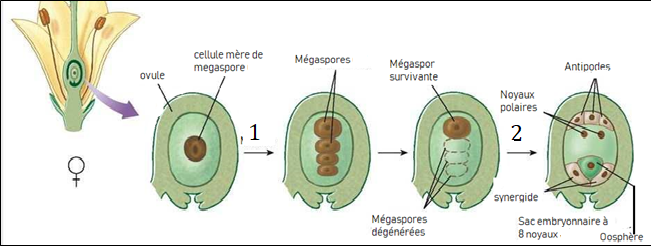 On se basant sur le document 2 ci-dessus résumer les étapes de formation du sac embryonnaire, préciser le nombre de chromosomes (haploïde ou diploïde) dans les cellules qui ont subi ou  issus des deux phénomènes 1 et 2. (4points) ………………………………………………………………………………………………………………………………………………………………………………………………………………………………………………………………………………………………………………………………………………………………………………………………………………………………………………………………………………………………………………………………………………………………………………………………………………………………………………………………………………………………………………………………………………………………………………………………………………………………………………………………………………………………………………………………………………...............Les êtres vivantsAliment principalConcentration d’insecticide  en mg/kgRégime alimentaireNiveau trophique phytoplanctonEau, CO2 Sels minéraux5Petits PoissonsphytoplanctonDe 10 à 20Poisson-chatPetits PoissonsDe 20 à 240Grèbe mortPoisson-chatDe 1500 à 2500